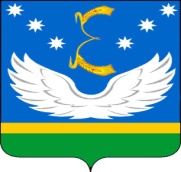 СОВЕТМУНИЦИПАЛЬНОГО ОБРАЗОВАНИЯКРЫЛОВСКИЙ РАЙОНШЕСТОГО СОЗЫВАРЕШЕНИЕ                   от  27.08.2020 г.      ст-ца Крыловская                      № 352     О внесении изменений в решение Совета муниципального образования Крыловский район от 7 сентября 2017 № 136 «Об утверждении Положенияо муниципальной службе в администрации муниципальногообразования Крыловский район»В соответствии Федеральным законом от 08 июля 2020 № 181-ФЗ "О внесении изменений в отдельные законодательные акты Российской Федерации в связи с принятием Федерального закона "О внесении изменений в Федеральный закон "Об индивидуальном (персонифицированном) учете в системе обязательного пенсионного страхования" и отдельные законодательные акты Российской Федерации,  Федеральным законом от 31 июля 2020 № 268-ФЗ "О внесении изменений в отдельные законодательные акты Российской Федерации", Законом Краснодарского края от 11 ноября 2019 года № 4142-КЗ «О внесении изменений в отдельные законодательные акты Краснодарского края», Законом Краснодарского края от 27 марта 2020 года   № 4245-КЗ «О внесении изменений в некоторые законодательные акты Краснодарского края»,  в целях приведения муниципального нормативного акта в соответствии с действующим законодательством,  Совет  муниципального   образования  Крыловский район р е ш и л :1. Внести в решение Совета муниципального образования Крыловский район от 7 сентября 2017 № 136 «Об утверждении Положения о муниципальной службе в администрации муниципального образования Крыловский район» следующие изменения:1) пп. 4 п. 6.3 раздела 6. Приложения изложить в новой редакции:«4) трудовую книжку и (или) сведения о трудовой деятельности, оформленные в установленном законодательством порядке, за исключением случаев, когда трудовой договор (контракт) заключается впервые.»;2) пп. 6 п. 6.3 раздела 6. Приложения изложить в новой редакции:«6) документ, подтверждающий регистрацию в системе индивидуального (персонифицированного) учета, за исключением случаев, когда трудовой договор (контракт) заключается впервые.»;3) пп.4 п.18.1 раздела 18 изложить в новой редакции:«5) ведение трудовых книжек муниципальных служащих (при наличии), формирование сведений о трудовой деятельности за период прохождения муниципальной службы муниципальными служащими и представление указанных сведений в порядке, установленном законодательством Российской Федерации об индивидуальном (персонифицированном) учете в системе обязательного пенсионного страхования, для хранения в информационных ресурсах Пенсионного фонда Российской Федерации.»;4) пункт 3.9.  раздела 3 Приложения изложить в новой редакции:«3.9. Муниципальным служащим присваиваются классные чины, указывающие на соответствие уровня профессиональной подготовки муниципальных служащих квалификационным требованиям для замещения должностей муниципальной службы.Классные чины муниципальных служащих  присваиваются муниципальным служащим персонально, с соблюдением последовательности, в соответствии с замещаемой должностью муниципальной службы в пределах группы должностей муниципальной службы, а также с учетом профессионального уровня, продолжительности муниципальной службы в предыдущем классном чине и в замещаемой должности муниципальной службы».5) пункт 3.9.2. раздела 3 Приложения изложить в новой редакции: «3.9.2. Муниципальным служащим, замещающим должности муниципальной службы на определенный срок полномочий, за исключением муниципальных служащих, замещающих должности глав местных администраций по контракту, классные чины присваиваются по результатам квалификационного экзамена».6) пункт 3.4. раздела 3 Приложения изложить в новой редакции: «3.4. Муниципальным служащим классные чины присваиваются представителем нанимателя. Решение о присвоении муниципальному служащему классного чина оформляется муниципальным правовым актом.Порядок присвоения и сохранения классных чинов определяется законом Краснодарского края.»7) пункт 3.10. раздела 3 Приложения изложить в новой редакции:«3.10. Квалификационный экзамен сдают муниципальные служащие, указанные в п. 3.9.2.Квалификационный экзамен проводится при решении вопроса о присвоении классного чина муниципальной службы по инициативе муниципального служащего не позднее чем через три месяца после дня подачи им письменного заявления о присвоении классного чина муниципальной службы».8) Приложения дополнить разделом 22 следующего содержания:«22.1. Осуществление профессиональной служебной деятельности муниципальных служащих в дистанционном формате1. В случае катастрофы природного или техногенного характера, производственной аварии, несчастного случая на производстве, пожара, наводнения, голода, землетрясения, эпидемии или эпизотии и в любых исключительных случаях, ставящих под угрозу жизнь или нормальные жизненные условия всего населения или его части, профессиональная служебная деятельность муниципального служащего может осуществляться в дистанционном формате.2. Порядок осуществления профессиональной служебной деятельности муниципальных служащих в дистанционном формате утверждается муниципальным правовым актом представителя нанимателя.3. В период осуществления профессиональной служебной деятельности в дистанционном формате на муниципального служащего в полном объеме распространяется законодательство о муниципальной службе, включая вопросы оплаты труда, предоставления гарантий и компенсаций.4. После прекращения действия обстоятельств непреодолимой силы профессиональная служебная деятельность муниципального служащего осуществляется в ранее установленном порядке в соответствии с законодательством о муниципальной службе.». 2. Решение вступает в силу со дня его официального обнародования.Заместитель председателя Совета Муниципального образования  Крыловский район                                                                              А.А. ФоминИсполняющий обязанности главымуниципального образованияКрыловский район                                                                                     Н.И. Дзюба